YOU AND YOUR FAMILY ARE INVITED TO A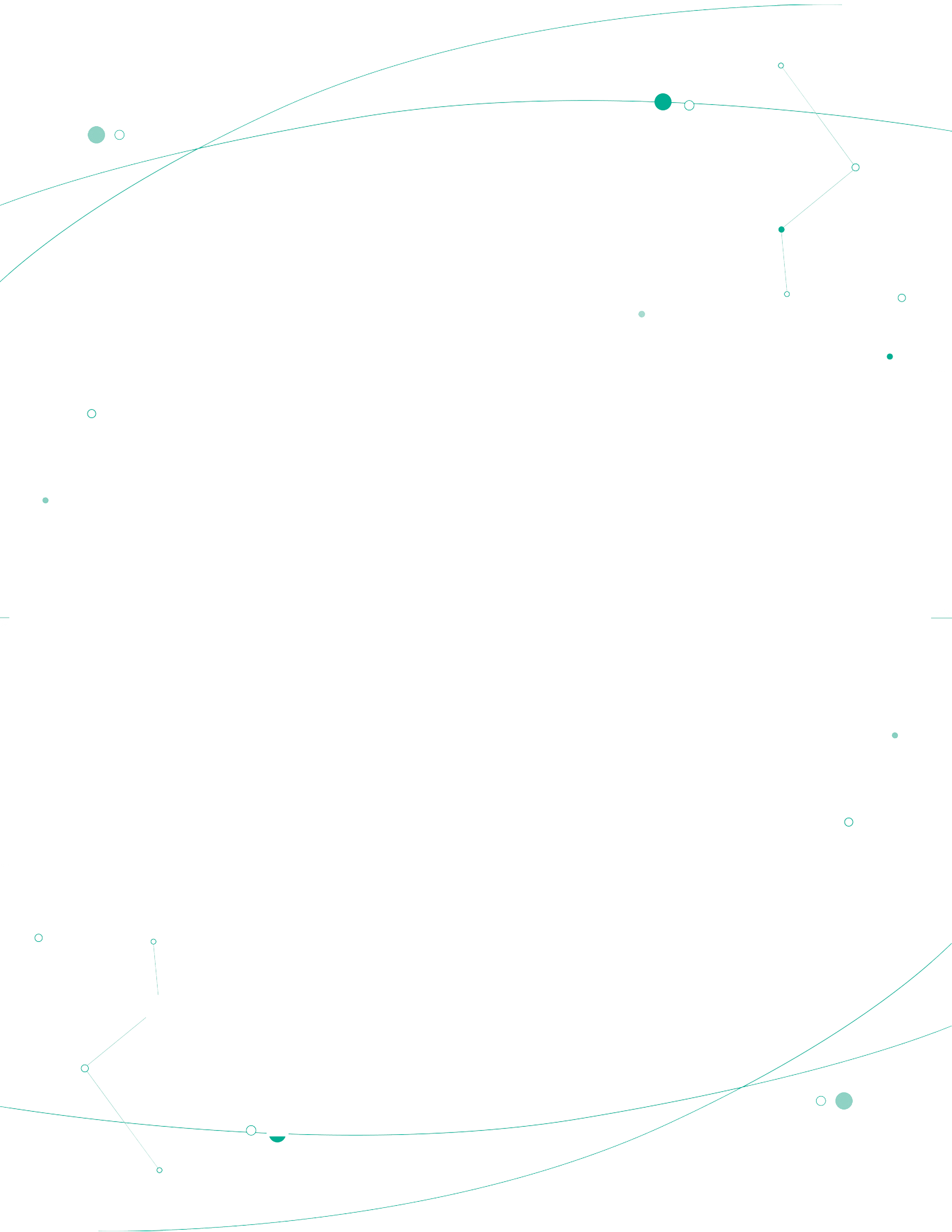 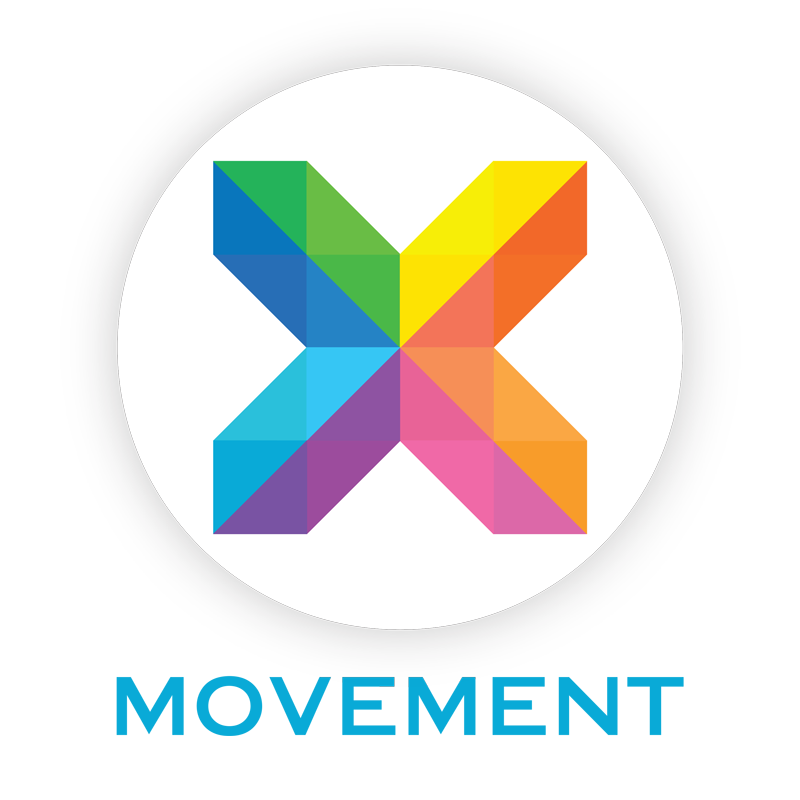 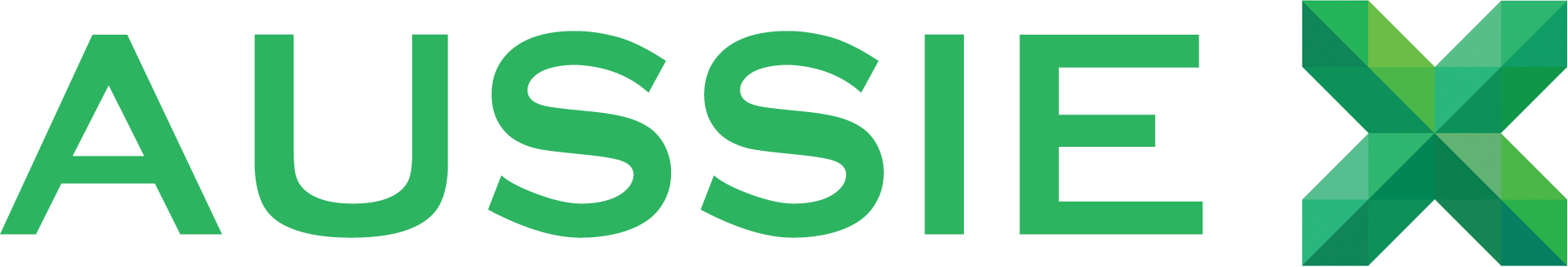 COMMUNITY EVENTIS COMING!Welcome to AUSSIE X, an Australian Sports & Culture experience where participants will develop their Growth Mindset skills. Together, we will learn one of three unique sports: Footy, Cricket or Netball. Best of all, the program is suitable and fun for all ages and abilities! You are invited to come and 'Have a Go' with your family!
DATE: Thursday, September 19thLOCATION: Assumption Turf FieldTIME: 5:00-7:45pm  _____________________________________________________________Please come ready to get energized with your child.Reminder to wear appropriate attire and footwear.